План занятий по основам материаловеденияУважаемые студенты группы №16А здравствуйте Темы для домашнего задания по основам материаловедения  на 07.05.2020г.   для конспектирования                        Смазочно-охлаждающие материалы.Смазочно-охлаждающие жидкости (СОЖ) – сложные многокомпонентные системы, предназначенные в основном для смазки и охлаждения металлообрабатывающих инструментов и деталей, что способствует снижению износа инструментов и повышению точности обработанных деталей. В процессе обработки материалов СОЖ выполняют, кроме того, ряд других функций: вымывают абразивную пыль и стружку, защищают обработанные детали, инструмент и оборудование от коррозии, улучшают санитарно-гигиенические условия работы.Кроме того, смазочно-охлаждающие жидкости (антифризы) применяются для охлаждения двигателей внутреннего сгорания, радиоэлектронной аппаратуры, промышленных теплообменников и других установок (в том числе систем отопления), работающих при температурах ниже 0°С. Основные требования к антифризам: низкая температура замерзания, высокие теплоёмкость и теплопроводность, небольшая вязкость при низких температурах, малая вспениваемость, высокие температуры воспламенения. Кроме того, антифризы не должны вызывать разрушения конструкционных материалов, из которых изготовлены детали систем охлаждения.В зависимости от состава различают три основные группы СОЖ, используемых в металлообработке:1. Чистые минеральные масла и (или) масла с противоизносными и противозадирными присадками жиров, органических соединений серы, хлора, фосфор. К ним добавляют также антикоррозионные, антиокислительные и антипенные присадки в количестве 5-50%.2. Водные эмульсии минеральных масел , которые получают на месте потребления разбавлением водой эмульсолов, состоящих из 40-80% минерального масла и 20-60% эмульгаторов, связующих веществ, ингибиторов коррозии, антивспенивателей, бактерицидов.3. Водные растворы поверхностно-активных веществ и низкомолекулярных полимеров , которые, аналогично эмульсолам, получают из концентратов, содержащих 40-60% поверхностно-активных веществ, полимеров, ингибиторов коррозии, антивспенивателей, бактерицидов и 40-60% воды. Концентрация рабочих эмульсий и растворов зависит от условий применения и обычно составляет 2-10%.Смазочно-охлаждающие жидкости получают компаундированием (смешением) базовой основы с присадками. Применяются СОЖ главным образом при обработке металлов резанием, обработке металлов давлением, при обработке пластмассы иметаллокерамики. В каждом отдельном случае выбор СОЖ определяется видом и режимом обработки, составом и свойствами инструментального и обрабатываемого материалов, требованиями к качеству обработанной поверхности, способом подачи жидкости и др.Масляные СОЖ , благодаря их высоким смазочным свойствам, широко применяют при тяжёлых режимах обработки (низкие скорости, большие глубины резания); водные СОЖ с учётом их охлаждающих свойств используют главным образом для высокоскоростной обработки.Эмульсолы – это многокомпонентные составы на основе минеральных масел и поверхностно-активных веществ. При смешении с водой эмульсолы образуют устойчивые коллоидно-дисперсные системы типа лиофильных эмульсий или мицеллярных растворов, содержащих водонерастворимые компоненты в солюбилизованном состоянии. На 40-80% эмульсолы чаще всего состоят из нефтяных масел, на 10-30% - из мыл или мылоподобныхповерхностно-активных веществ (сульфонатов, оксиэтилированных алкилфенолов, алифатических кислот и др.), играющих роль эмульгаторов и солюбилизаторов. Кроме того, эмульсолы могут содержать спирты и полиэтиленгликоли, различного рода присадки, бактерициды, воду, иногда высокодисперсные твёрдые тела. Эмульсолы разных марок выпускаются промышленностью в виде концентратов, разбавлением которых водой получают смазочно-охлаждающие жидкости.Антифризы - основным сырьём для производства антифризов является моноэтиленгликоль. Выпускают моноэтиленгликоль двух марок: волоконнный и антифризный. Для волоконного предъявляют очень жесткие требования к содержанию примесей альдегидов.Антифризы состоят из следующих компонентов:• основа;• комплекс присадок.Основа антифриза — водно-гликолевая смесь, от которой зависит способность антифриза не замерзать при низких температурах, его удельная теплоемкость, вязкость и воздействие на резину. Наиболее распространены антифризы на основе этиленгликоля.его водный раствор агрессивен к материалам деталей системы охлаждения (стали, чугуну, алюминию, меди, латуни, припою). Поэтому в состав антифризов добавляют комплекс присадок.Комплекс присадок - это набор противокоррозионных (ингибиторов), антивспенивающих, моющих и стабилизирующих компонентов. Кроме того, могут присутствовать ароматизирующие компоненты. Чистый этиленгликоль – это маслянистая жидкость, сладковатая на вкус, с температурой кипения 196°С и замерзания минус 12,3°С. Свойства воды как теплоносителя (теплопроводность, теплоемкость и вязкость) существенно лучше чем у этиленгликоля, что видно из таблицы 1. Однако использование гликолевых растворов позволяет существенно понизить температуру замерзания, в чем и заключается основной смысл использования антифризов.Автомобильные антифризы – низкозамерзающие охлаждающие жидкости для системы охлаждения автомобиля.К автомобильным антифризам предъявляются следующие требования:1. Высокая теплоемкость и теплопроводность.2. Низкая температура замерзания (безопасная эксплуатация автомобиля практически при любых отрицательных температурах охлаждающего воздуха).3. Высокая температура кипения (нормальная работа двигателя в летнее время).4. Высокая температура воспламенения (обеспечивает безопасность при использовании).5. Малая вязкость, особенно при низких температурах (высокая затрудняет циркуляцию и снижает теплопередачу).6. Малая вспениваемость(при большой снижается теплопередача, возможет перегрев двигателя и образование паровых пробок).7. Низкая коррозионная активность (этот показатель является одним из решающих при оценке качества антифриза).8. Инертность к резиновым шлангам и уплотнителям. Общепринятых классификаций (спецификаций) как, например, в области моторных масел (API, ACEA) не существует.Технология производства антифризов включает в себя стадии смешения основы, воды, пакета присадок и последующую фасовку.На первой стадии проводится приготовление концентрата из моноэтиленгликоля с применением присадок.После изготовления концентрат проходит многоступенчатую очистку. Далее проводится разбавление концентрата химически очищенной водой в строго определенной пропорции. Затем уже готовый антифриз через фильтры поступает на линию розлива, где упаковывается в полиэтиленовые канистры и ПЭТФ-бутылки, а так же закачивается в накопительные емкости, откуда заливается в бочки, авто- и железнодорожные цистерны.Для производства качественной охлаждающей жидкости с определенных набором параметров необходим тщательный контроль за дозировкой и качеством смешения компонентов. Но особенностью производства охлаждающих жидкостей является тот факт, что этот процесс требует не столько дорогого и сложного оборудования, сколько определенного качества компонентов. Именно от исходного сырья зависит качество продукта.Развитие технологий производства охлаждающих жидкостей связано с разработкой и совершенствованием присадок, препятствующих агрессивному влиянию водно-гликолевой смеси на систему охлаждения. В традиционной технологии производства охлаждающих жидкостей используются антикоррозийные присадки на основе силикатов, аминов и нитритов.По мере совершенствования автомобильных двигателей, появления новых материалов, традиционные антифризы стали устаревать. Стали разрабатываться новые виды присадок, которые содержат лишь соединения органических карбоновых кислот.2 Группы предъявляющие к смазочным охлаждающим материалом при обработке резанием.К смазочным охлаждающим материалом для обработки резанием предъявляют 3- и группы требование а именно:а) Функциональное требованиеб) Эксплатуционное требованиев) СанитарноеК функциональным свойствам (требованием) относятся:1)Способность обеспечивает смазывание узлах граничного трения- заготовки инструмент (так называемая смазочная способность)2) Способность проникать в зону контактного инструмента – стружка – обрабатываемой детали и отводить тепло из этой зоны (охлаждающая способность)3)Способность удалять с поверхности детали не нужные компоненты (моющие способность).К эксплатуционным (технологичноские) требования является:1) Стабильность при хранение эксплуатация это связано с тем что этот «СОЖ» чаще всего используют замкнутой системы;2) Не должны способствовать коррозирующие действия на элементы станка и обрабатываемой детали;3) Отсутствие отложений и образование осадка на детали;4) СОЖ должно исключать образование спеновености;5) Обладать устойчивости к зарождению грибкам и бактериями;6) Пожарная безопасность.К санитарной требование является:1) Отсутствие вредного воздействия на человека;2) Отсутствие не приятного или резкого запаха;3) Простота обеззараживание СОЖ;4) Минимальное загрязнение станочных вод.Два последующих пункта позволяет решить замкнутая система использование СОЖ на метало режущих станках.Основные технологическими функции «СОЖ» и теоретические представление о механизме их действиях стойкость режущих инструментах и сам процесс резание сводит к следующему: тела при соприкосновение с которыми в момент резания образуют внешную среду (заготовка, инструмент, стружка).Изменения свойства СОЖ тем самым изменяют внешную среду в которой процесс резание влияет внешней среды как на процесс резания так и на стойкость режущего инструмента весьма многогранна и разнообразна. Прежде всего внешняя среда признана поглощать (отбирать часть теплоты образующие в процессе резание) что в свою очередь изменяет температурные характеристики обрабатываемой заготовки и инструмента.Способность обирать теплоту зависит от многих параметров характеризующих СОЖ. Чем ниже вязкость и выше теплопроводность «СОЖ», тем охлаждающие свойства среды будут больше.больше теплоемкость и скрытая теплота парообразования, тем охлаждение больше. На степень охлаждения так же оказывает влияние скорость подвода и отвода «СОЖ», а так же значения разности температур охлаждающей среды и охлаждающих тел. И тем указанные характеристики выше тем теплоотвод выше. Охлаждение зону резание на большинстве операции показывает, только полезные действия.Наряду с охлаждаемым действия внешней среды часто она выполняет роль смакующего действия и функцию удаления стружки из зоны резание. Смазывающая способность внешней среды обслуживается смазывающие и моющие свойствами последней заключается в том что молекулы охлаждающей жидкости обволакивают частицы стружки препятствует слипание и облегчает удаление частиц из зоны резание.                                                   Вопросы для самопроверкиЭффективность применение смазочно-охлаждающие зависит от следующих параметров:1) Химический состав СОЖ;2) Форма струи подачи СОЖ;3) Направление подачи СОЖ;4) Скорости струи СОЖ;5) Размеры частиц жидкости образующую струю;6) Температура жидкости.ПЗ №18  «Определение качества пластичных смазок»1. Теоретическая частьПластичные смазки применяются для таких трущихся деталей механизмов, где по конструкционным особенностям не могут удерживаться или регулярно подаваться жидкие масла, т. е. когда использование минеральных масел невозможно или нерационально.В качестве примера таких узлов, используемых на автомобилях, можно назвать подшипники колес, шарниры различного рода приводов и т. д.Эксплуатационные требования к качеству смазок следующие:— смазки должны быть однородными,— обладать определенными механическими свойствами,— оказывать минимальное коррозионное воздействие на металлы,— не должны содержать воды и механических примесей.1.1 Оценка пластичной смазки по внешним признакамПри оценке смазки по внешним признакам обращается внимание на ее цвет, состояние ее поверхностного слоя и ее однородности.Цвет зависит от состава смазки и технологии ее приготовления.Смазки, в которых не содержатся специальные добавки, имеют цвет от светло-желтого до темно-коричневого. Наиболее ярко выраженный цвет имеют смазки графитная и № 158. Первая имеет черный цвет, вторая — синий.Однородность — одно из важнейших требований, предъявляемых к пластичным смазкам. При внешнем осмотре определяется, прежде всего, отсутствие выделения из смазки жидкой фазы (масла). Затем однородность проверяется с помощью стеклянной пластинки, на которую наносится слой смазки толщиной 1—2 мм. При рассмотрении этого слоя невооруженным глазом в проходящем свете не должны обнаруживаться капли масла, комки загустителя, твердые включения.1.2 Определение растворимости смазки в воде и бензинеИспытание пластичной смазки на растворимость в воде и бензине позволяет определить загуститель данной смазки, так как известно, что натриевые смазки обладают слабой водоустойчивостью, а кальциевые и литиевые не растворимы в воде и бензине, хотя с бензином они образуют тягучие, но непрозрачные системы. Поэтому отличить их друг от друга можно только по температурам каплепадения.Полное же растворение пластичной смазки возможно в нагретой до кипения воде. При этом будет образован мутный (мыльный) раствор с плавающим на его поверхности слоем жидкого масла, что говорит о принадлежности данного образца к натриевым смазкам. Однако если после охлаждения вода станет прозрачной или слегка мутной, а на ее поверхности будет находиться слой смазки, то данная смазка считается нерастворимой в воде.Чтобы проверить смазку на растворимость в бензине, надо смешать ее с ним в соотношении 1:4 при температуре 60 °С. Если при этом образуется совершенно прозрачный растовор, имеющий при просвечивании цвет испытуемого образца, то смазка считается растворимой в бензине. В бензине растворяются смазки с углеводородными загустителями.1.3. Определение температуры каплепадения смазкиОдной из причин перехода пластичной смазки в жидкое состояние является чрезмерное ее нагревание.Для определения температуры каплепадения смазки пользуются специальным прибором (ГОСТ 6793—74), схема которого показана на рис. 4.1.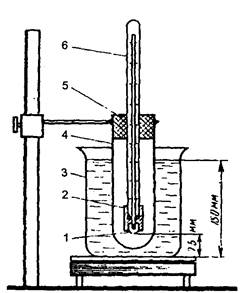 Рис. 4.1. Прибор для определения температуры каплепадения смазок: 1 — чашечка; 2 — гильза; 3 — стакан с жидкостью; 4 — стеклянная муфта; 5 — пробка; 6 — термометрК нижней части термометра прикрепляется металлическая гильза 2, в которой за счет трения держится стеклянная чашечка 1 с калиброванным донным отверстием. Заполненная смазкой чашечка вставляется в гильзу, а собранный прибор (чашечка, гильза и термометр) вставляются в стеклянную муфту так, чтобы расстояние от ее дна до низа чашечки составляло 25 мм. Муфта погружается в стакан с водой или глицерином и закрепляется в штативе. При этом глубина погружения должна составлять 150 мм. Затем ведется нагрев жидкости в два этапа. На первом этапе скорость нагрева не нормируется и он ведется до температур: 30 °С — для низкоплавких смазок, 60 °С — для среднеплавких, 110 °С — для натриевых и 150 °С — для литиевых. На втором этапе темп нагрева должен составлять 1 °С в минуту. На обоих этапах жидкость в стакане следует периодически помешивать.Температура, при которой в процессе нагревания падает из чашечки первая капля испытуемой смазки, считается температура каплепадения. Если смазка не образует капли, а вытягивается из чашечки в виде цилиндра, то за температуру каплепадения принимают ту, при которой выходящий столбик смазки коснется дна муфты.                                  Вопросы для самопроверки 1. Что такое пластичная смазка?2. Дайте краткую характеристику важнейшим эксплуатационным показателям качества консистентной смазки.3. Перечислите эксплуатационные требования к качеству пластичных смазок.4. Перечислите марки смазок.5. Чем определяется переход смазки из пластичного состояния в жидкое? ПЗ №19  «Определение плотности и температуры замерзания тосола»Требования к тосоламВысокая теплоемкость и теплопроводность.Низкая температура замерзания (безопасная эксплуатация автомобиля практически при любых отрицательных температурах охлаждающего воздуха).Высокая температура кипения (нормальная работа двигателя в летнее время).Высокая температура воспламенения (обеспечивает безопасность при использовании).Малая вязкость, особенно при низких температурах (высокая затрудняет циркуляцию и снижает теплопередачу).Малая вспениваемость(при большой снижается теплопередача, возможет перегрев двигателя и образование паровых пробок).Низкая коррозионная активность (этот показатель является одним из решающих при оценке качества антифриза).Инертность к резиновым шлангам и уплотнителям.Кроме общих требований на охлаждающие низкозамерзающие жидкости существует ГОСТ 28084-89, где представлены технические требования на различные виды охлаждающих жидкостей, которые, для наиболее популярной в средней полосе России жидкости с температурой замерзания минус 40oС, выглядят такМетоды проверки качества тосолаПолучить исчерпывающую информацию о качестве охлаждающих жидкостей, можно только проведя комплекс анализов в испытательной химической лаборатории. Однако выявить наиболее вопиющие отклонения от стандарта можно и непосредственно при покупке.
Стоит только помнить, что удовлетворение этим тестам, еще не гарантирует качество ТОСОЛа, а всего лишь защищает от оказывающих наиболее разрушительное действие на Ваш автомобиль подделок. Идеальный способ продлить жизнь Вашей машине - покупать Авто ТОСОЛ у заслуживающих доверие производителей.

                                                             Метод оценки плотности

Не отходя от прилавка, можно проверить плотность и температуру замерзания жидкости, с помощью автомобильного плотномера (ареометра). Это измерение основано на знании того, что при плотности охлаждающей жидкости не меньше 1,075 г/см3 она замерзает при - 40°С. Значит, соотношение гликоля и воды правильное. Но это только при температуре измерения 20°С. При более низкой температуре измерения плотность будет выше. Соответственно, при измерении при температуре 35°С, ареометр покажет температуру замерзания - 30°С, а при температуре измерения 5°С, покажет температуру замерзания - 48°С. И 100% уверенности все равно не будет. Некоторые "умельцы" повышают показатель плотности добавлением совсем ненужных солей и кислоты, которые придают антифризу просто вредные свойства и калечат автомобиль.

                                                            Метод лакмусовой бумажки

Вторая методика основана на использовании лакмусовой бумажки. Опуская бумажку в антифриз и сверяя ее со шкалой, можно определить, приблизительно какой рН данного раствора. Если цвет бумажки остался без изменения (pH 6-7), то это еще не плохо. Если стал розовым (pH 1-5) - много кислоты, фиолетовым или синим (pH 10-13) - щелочи, а если зеленым (pH 7-9), есть надежда, что добавлены ингибиторы и рН в норме.

                                          Вопросы для самопроверки                                Как влияет цвет "ТОСОЛа" на его свойства?

Никак. Приготовленный ТОСОЛ бесцветен и окрашивается для того, чтобы его случайно не выпили. Обычно выбирается цвет, неестественный для живой природы. Так,
в наших странах привыкли к синему или светло-зеленому оттенку,
в Германии принят темно-зеленый цвет,
в Италии - красный.

                                         Можно ли "ТОСОЛ" разбавлять водой?

ТОСОЛ - незамерзающая жидкость, заливающаяся в двигатели. Цифра на упаковке ТОСОЛ-40, как говорилось выше, соответствует минусовой температуре замерзания жидкости, а точнее - потери ею текучести. Наш (Российский) самый ходовой ТОСОЛ-40 на 45 процентов состоит из воды, на 53 процента - из этиленгликоля и на 2 процента - из присадок. Благодаря присадкам все то, что омывает ТОСОЛ, покрывается защитной антикоррозионной пленкой. Если ТОСОЛ разбавить водой даже в небольшой пропорции, то пленка разрушается, и металл коррозирует в гораздо большей степени, чем, если бы вместо ТОСОЛа была залита просто вода. А это значит, что РАЗБАВЛЯТЬ ТОСОЛ ВОДОЙ НЕЛЬЗЯ!

                                          Как часто надо менять "ТОСОЛ"?

ТОСОЛ в процессе эксплуатации изменяет свои характеристики: снижается запас щелочности, увеличивается склонность к пенообразованию и увеличивается способность вызывать коррозию металлов (это происходит из-за выработки состава и испарений присадок). Обычный срок службы ТОСОЛа 2-3 года, или 60-80 тыс. км пробега при условии поддержания в течение этого времени требуемой плотности - не менее 1,065 кг/см3.


                                                Как заменять "ТОСОЛ"?

Если вы захотели поменять ТОСОЛ в системе охлаждения автомобиля, то заведите и прогрейте двигатель в течение 5 минут, при этом кран отопителя салона должен быть открыт. Остановите двигатель, слейте ТОСОЛ (антифриз) из радиатора и залейте чистую воду, добавьте в неё средство для промывки системы охлаждения, которые сейчас в изобилии продаются в автомобильных магазинах, дайте поработать двигателю время, указанное в инструкции средства, после этого слейте воду через сливную пробку радиатора. Промывайте всю систему охлаждения двигателя водой, пока не убедитесь, что вода сливается чистой. Заполните систему охлаждения новым ТОСОЛом (антифризом).


                             А что будет при температуре, скажем, -50 C?

В отличие от воды, ТОСОЛы при замерзании не расширяются и не образуют твердой сплошной массы. Образуется рыхлая масса кристаллов воды в среде этиленгликоля. Обычно такая масса не приводит к замораживанию радиатора и не препятствует запуску двигателя. Даже после кристаллизации раствора не происходит существенных изменений, поскольку коэффициент увеличения объема у ТОСОЛа гораздо ниже, чем у воды, и механических повреждений радиатора нет. ТОСОЛ после пуска быстро переходит в жидкое состояние.


                      Что и как можно проверить при покупке "ТОСОЛа"?

Как ни обидно - практически ничего.
- Температура замерзания:
Измеряется плотномером, проградуированном в градусах. Это измерение основано на том факте, что при плотности ТОСОЛа 1.065-1.085 г/см3 он замерзает при -40 С. Такое измерение плотности должно производиться при температуре +20 С.

- Цвет:
Как указывалось выше - не имеет отношения к физическим свойствам продукта. Даже бесцветный раствор вполне может быть работоспособным, просто в этом случае мог использоваться недостаточно стойкий краситель. Но и это - плохой признак. Обратите внимание на наличие осадка и общую прозрачность раствора.

- Вкус, запах:
МЭГ сладковат на вкус и не имеет запаха. Не пытайтесь пробовать ТОСОЛ на "язык". ТОСОЛ - вещество токсичное. Ученые утверждают, что всего 100 граммов его могут отправить человека на тот свет.

- Канистра:
Проверяйте наличие контрольного кольца, хотя и это уже пройденный этап: хорошие канистры можно недорого приобрести, а народные умельцы могут либо без труда снять крышку, либо просто закупить достаточное число таких крышек.

- Этикетка:
Обычно, это слабое место мелкого "бодяжника". Только при достаточно большом тираже стоимость этикетки не влияет на стоимость продажи канистры. Наличие штрих-кода, ссылок на изготовителя - не гарантия. Тем не менее, качественная, красочная, с элементами защиты этикетка - это все-таки, скорее всего, от производителя.

Отсутствие хотя бы одного из указанных моментов должно насторожить внимательного покупателя.

Так все-таки, где же и какой продукт выбрать?

В том месте, куда Вы можете прийти завтра, послезавтра или через год и будете уверены, что Вам ответят на все вопросы, все претензии (если они все же возникнут), где гарантируют как на словах (на этикетках, с адресом и телефоном), так и на деле качество продукта.

Как видно из приведенных данных, производство ТОСОЛа - это довольно сложный технологический процесс, который в "гаражных" условиях невозможен. Контроль за сырьем, соблюдение всех ТУ как на этапе изготовления, так и на выходе конечного продукта, являются основными условиями изготовления качественного ТОСОЛа. Конечно, можно сэкономить, купив на рынке некоторый сомнительный продукт у некоей сомнительной личности. Но, право же, экономия 1-2 руб. в течение срока службы антифриза несравнима с потенциальным риском для автомобиля.

Но самый главный совет: никогда не покупайте, руководствуясь только принципом "самый дешевый ТОСОЛ только у нас!!!".


Какой срок хранения "ТОСОЛа"?

ТОСОЛ, как любой продукт, имеет свой срок хранения. Срок хранения качественного ТОСОЛа составляет 3-4 года.Литература 1.А.М.Адаскин.,В.М.Зуев. Материаловедение (металлообработка): учеб. пособие для нач. проф.образования/.-10-е изд., стер. – М.: Издательский Центр «Академия», 2013 г.2. А.А.Черепахин. Материаловедение: учеб. для студентов учреждений сред. проф. образования. 8-е изд. Издательский центр  «Академия»  2014 г.                                   Преподаватель        Тымчук  С.Д          № Тема урокаУрок  № 40Смазочно-охлаждающие материалы.Урок  № 41ПЗ №18  «Определение качества пластичных смазок»Урок  № 42ПЗ №19  «Определение плотности и температуры замерзания тосола»Наименование показателяНорма по
ГОСТ 28084-89Внешний видПрозрачная однородная окрашенная жидкость без механических примесейПлотность, г/см3, при 20oС, в пределах1,065-1,085Температура начала кристаллизации, °С, не вышеминус 40Фракционные данные:
• температура начала перегонки, °С, не ниже 100
• массовая доля жидкости, перегоняемой до достижения температуры 150°С, %, не более
100
50Коррозионное воздействие на металлы, г/м2 сутки, не более:
• медь, латунь, сталь, чугун, алюминий 0,1
• припой
0,1
0,2Вспениваемость:
• объем пены, см3, не более 30
• устойчивость пены, с, не более
30
3Набухание резин, %, не более5Водородный показатель (рН), в пределах7,5-11,0Щелочность, см3, не менее10